Maths 2.3Revision- work out as many of these questions as you can. 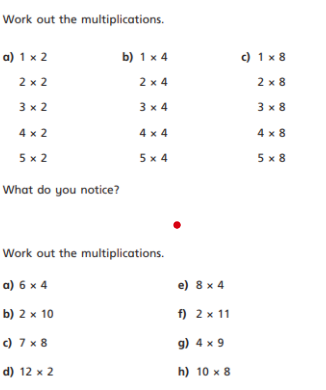 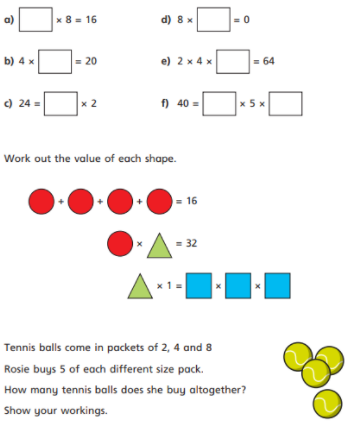 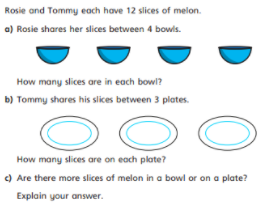 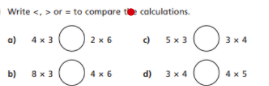 Challenge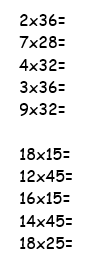 